Два мира есть у человека:Один, который он творил,Другой, который мы от векаТворим по мере наших сил.                               Н. А. ЗаболоцкийКонтактная информация:г. Королёвул. Исаева д.2/30Тел.8 (495)5114043г. Королёвпр.Королёва д.14бТел.8 (495)5114514e-mail: mboudod_cvr@mail.ruсайт:  http://cvr-korolev.jimdo.comМуниципальное бюджетное учреждениедополнительного образования«Орбита»г.о. Королёв М.О.Городской семинар на темуТВОРЧЕСКАЯ ДЕЯТЕЛЬНОСТЬ КАК СРЕДСТВО СОЦИАЛИЗАЦИИ ДЕТЕЙ С ОВЗ В СИСТЕМЕ ДОПОЛНИТЕЛЬНОГО ОБРАЗОВАНИЯ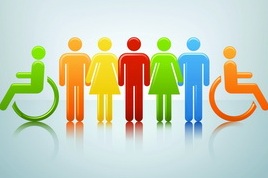 г.о. Королёв М.О.01.12.2015г.Регистрация участников семинара10.30-11.00Творчество без границ как форма инклюзивного образованияК.п.н., методист МБОУ ДО «УМОЦ» Любезнова Л.В.Социализация детей с ОВЗ в системе дополнительного образование. Актуальность проблемы, пути ее решения. Директор МБУ ДО «Орбита» Задружная Т.П. Учащиеся  с ОВЗ  в образовательном пространстве  МБУ ДО «Орбита» Педагог-психолог Иваницкая О.И.Интеграция видов деятельности, как одно из направлений в работе с детьми ОВЗ.Педагог-психолог Лепехина Т.В.Педагог  дополнительного образованияШарапова А.В.Новые методы и формы работы с детьми ОВЗ  и их родителями средствами театральной деятельности в  МБУ ДО «Орбита».Педагог  дополнительного образованияДмитриева Е.А.Использование модульного оригами в творческой реабилитации детей с ОВЗ через реализацию комплексной программы «Семицветик» (из опыта работы)Педагог  дополнительного образованияАгапова Т.В.Журналистика как форма социокультурной интеграции и самореализации детей с ОВЗ.Педагог  дополнительного образованияКулакова Н.Л.Роль народной музыки и фольклора   в творческой самореализации личности детей с ОВЗ и обеспечение их эмоционального благополучия.Педагог  дополнительного образованияКокарева В.В.Обмен мнениями12.10-12.20